Ankieta Delegata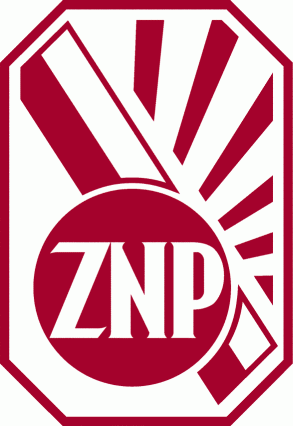 na XLIII Krajowy Zjazd Delegatów ZNPNazwisko i imię 									         		Adres do korespondencji: ulica 							 nr 	 m. 	 kod pocztowy 			 miejscowość							 województwo											
telefon  												 e-mail 												Funkcje pełnione aktualnie w ZNP: 								            pieczęć i podpis prezesa /przewodniczącego				        podpis delegata					 dnia 					 2024 r.Uwaga!Ankietę prosimy wypełnić czytelnie, pismem drukowanym i przekazać do Zespołu Organizacji i Współpracy BZG ZNP bezpośrednio po wyborze (najpóźniej w ciągu 14 dni od zakończenia konferencji).